12.07.2016											           № 877					     г. СевероуральскО внесении изменений в постановление Администрации Североуральского городского округа от 07.06.2016 № 694«Об утверждении Устава муниципального казенного учреждения «Служба по обслуживанию учреждений»Руководствуясь статьей 43 Положения о правовых актах Североуральского городского округа, утвержденного решением Думы Североуральского городского округа от 22 апреля 2015 года № 33 Администрация Североуральского городского округаПОСТАНОВЛЯЕТ:1. Внести в постановление Администрации Североуральского городского округа от 07.06.2016 № 694 «Об утверждении Устава муниципального казенного учреждения «Служба по обслуживанию учреждений» следующие изменения:в наименовании постановления и далее по тексту заменить:1) слова «казенного»  на слова «казённого»;2) слова «учреждения»  на слова «Учреждения».2. Данное постановление распространяет свое действие с 07.06.2016 года.3. Опубликовать настоящее постановление в газете «Наше слово» и на официальном сайте Администрации Североуральского городского округа.3. Контроль за выполнением настоящего постановления оставляю за собой. И. о. Главы АдминистрацииСевероуральского городского округа					  В.П. Матюшенко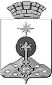 АДМИНИСТРАЦИЯ СЕВЕРОУРАЛЬСКОГО ГОРОДСКОГО ОКРУГАПОСТАНОВЛЕНИЕ